				RESUME                                                         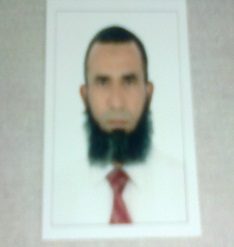 Post applied for Camp Boss/ SupervisorName                                                  :     WALIWALI.329201@2freemail.com 	 Date of birth                                    :    1972Current location                            :      RIYADH (KSA).Permanent Address                   :     INDIANationality    		              :     IndianLanguages		              :     English, Hindi, Arabic, Bengali.Experience classification        :    15 years.Industry		            :    Constructions, Maintenance, Waste water treatment &Alum CompanyQualification		            :     GraduateAdditional Qualification        :     Diploma in Industrial Safety Management & knowledge of NursingCurrent Employer	           :  ASSAD SAID Contracting Co. Ltd From 16th Feb 2015 to till date.Summary          	           : * From March 1998 to September 2004 as a Camp Boss in ASAMCO ARABIA.                                                          * July 2007 to March 2013 as a Camp Boss in KHARAFI NATIONAL at                                                              Labor camp (2500 man power)                                                       *   28 JUNE 2013   to 28 FEB 2014 as a Camp boss in   ALU FAB at labor camp.                                                                              Responsibilities                      :Providing accommodation according to internal Service Rules and Procedure and according to employees’ level.Making necessary papers for employees’ movements between each camp location.Documents Controlling, Record keeping and updating employee record about their accommodation, catering, movement and promotion.Preparing clearance, Gate passes and other necessary documents for transferee, terminated, resigned or to them who want to keep their accommodation outside.Reporting and checking the Efficiency of administrative staff involve in Maintenance work i.e. Electricians, Plumbers and House Keepers.New Formatting and amendments in the old administrative formats used for daily transaction.Generating/Creating informative notices of new rules/regulations and insuring that these are pasted/placed at conscious places.Preparing & Monitoring security duty schedule & staff schedule.Controlling monthly total Sub Contract, Rental Companies food, accommodation, management fees & laundry fees.Prepare monthly facilities management reports.Prepare Manpower daily report (MDR) of employees, Cash disbursement Statement, Monthly Water, electricity report.Monitoring daily housekeeping work. Co-ordinate with H/K Supervisor.Daily checking restaurant in Breakfast, lunch, Dinner service time.Check and monitor Health and Safety preparedness in the camps in coordination with Health and Safety Officer.	  Check with maintenance responsible about camp daily maintenance work, materials requirement.Prepare purchase requisition for maintenance, office, and housekeeping.Daily checking restaurant in Breakfast, lunch, Dinner service time.Controlling meal management system report, prepare card for new employees end of month prepare the summary report through system and report to corporate Accountant also control the gate access system.